Posudek vedoucího bakalářské práce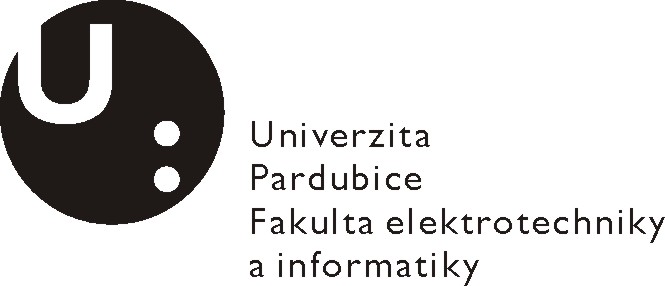 Slovní hodnocení:Otázky k obhajobě (max 2):Můžete porovnat vlastní rešení snímače vlhkosti s běžnými komerčními produkty?Jaké bude praktické využití realizovaného zařízení? Uvažuje se v dohledné době o jeho nasazení nebo budou nutné ještě nějaké úpravy?Doporučení práce k obhajobě: 	Navržený klasifikační stupeň: 	Posudek vypracoval:Jméno, tituly:        	Libor Kupka, Ing. Ph.D.
Zaměstnavatel:	KŘP, FEI, Univerzita PardubiceV Pardubicích dne:	26. 5. 2016			Podpis:Jméno studenta:Martin HrbTéma práce:Realizace zavlažovacího systému fotbalového hřištěCíl práce:Úkolem bylo navrhnout a realizovat systém automatického chodu čerpadla, které je součástí zavlažovacího systému. Pomocí snímačů hladiny zamezit chodu čerpadla naprázdno a vhodným časováním zajistit spuštění zavlažovacího systému v požadovanou dobu.Naplnění cílů práce:Cíle bakalářské ráce byly splněny.Logická stavba a stylistická úroveň práce:Logická stavba práce je na dobré úrovni. Text práce je psán srozumitelně a je vhodně členěn. Po stránce pravopisné a gramatické je práce taktéž na dobré úrovni. Práci lze vytknout jen několik odborných a stylistických nepřesností a místy kvalitu provedení některých ilustrací resp. fotografií.Využití záměrů, námětů a návrhů v praxi:Výsledky bakalářské práce jsou plně využitelné v praxi.Případné další hodnocení (připomínky k práci):Student pracoval samostatně a na připomínky k realizaci zařízení resp. k textu práce reagoval vždy odpovídajícím způsobem.